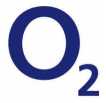 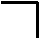 Kód prodejce:ID dokumentu:MOBILNÍ VOLÁNÍSmlouva o poskytování služeb elektronických komunikacíProsím, čitelně vyplňte a vybrané možnosti označte.SMLUVNÍ STRANYÚČASTNÍKZákaznický účet: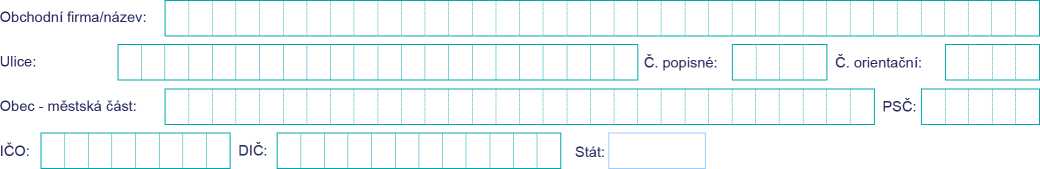 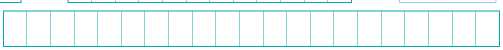 POSKYTOVATELO2 Czech Republic a.s., se sídlem Za Brumlovkou 266/2, 140 22 Praha 4 - Michle, IČO 60193336, DIČ CZ06193336, zapsaná v obchodním rejstříku vedeném Městským soudem v Praze, oddíl B, vložka 2322.MOBILNÍ TELEFONNÍ ČÍSLO|	| Součástí této smlouvy jsou přílohy se seznamem telefonních čísel v počtuSlužba je zřizována na číslech uvedených v tabulce.DALŠÍ IDENTIFIKAČNÍ A KONTAKTNÍ ÚDAJE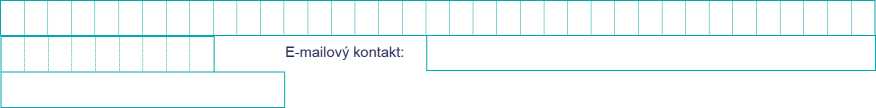 O2 Czech Republic a.s., se sídlem Za Brumlovkou 266/2, 140 22 Praha 4 - Michle, IČ 60193336, DIČ CZ60193336, zapsaná v Obchodním rejstříku Městského soudu v Praze, oddíl B, vložka 2322.Platnost Tiskopisu od 1.5. 2019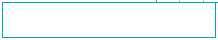 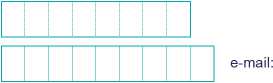 PŘEDMĚT SMLOUVYSlužba je zřízená podle této smlouvy. Účastník má právo služby sám využívat a zavazuje se za ně včas a řádně platit. Služby poskytuje O2 Czech Republic a.s. Služba je účtována dle Vámi zvoleného tarifu. Ceny a podmínky jejich uplatnění jsou uvedeny v Ceníku základních služeb pro firemní zákazníky| | Nová aktivaceČíslo výpovědi opouštěného poskytovatele (ČVOP)Opouštěný poskytovatelVYÚČTOVÁNÍ ZA SLUŽBY - ZPŮSOB PLATBYVYÚČTOVÁNÍ JE STANDARDNĚ VYSTAVOVÁNO ZDARMA V ELEKTRONICKÉ FORMĚ a bude zasíláno na e-mailovou adresu níže. Je-li vyúčtování zasláno v elektronické formě, je tato verze daňovým dokladem. Tištěné vyúčtování jako doplněk k elektronickému je vystavováno a zasíláno jen na výslovnou žádost na poštovní adresu uvedenou níže a je zpoplatněno.Nevyplňujte, pokud je služba aktivována na již stávající zákaznický účet.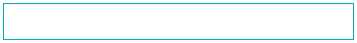 (Není-li vyplněn platný e-mail, bude zasláno tištěné vyúčtování)Mobilní číslo:|	| Žádám o zaslání tištěného vyúčtováníV případě objednání tištěného vyúčtování, bude zasíláno na adresu sídla/místa podnikání účastníka. Požadujete-li zasílat na jinou adresu, uveďte:O2 Czech Republic a.s., se sídlem Za Brumlovkou 266/2, 140 22 Praha 4 - Michle, IČ 60193336, DIČ CZ60193336, zapsaná v Obchodním rejstříku Městského soudu v Praze, oddíl B, vložka 2322.Platnost Tiskopisu od 1.5. 2019CO TVOŘÍ SMLOUVU A KDE JSOU PODROBNÉ PODMÍNKYSmlouvu o poskytování služeb elektronických komunikací tvoří tyto dokumenty: (1) tento smluvní dokument, (2) Všeobecné podmínky (VP) a (3) v rozsahu sjednaných služeb i ceník. Dohromady je též označujeme jako „smluvní podmínky“. Smluvní podmínky najdete v aplikaci Moje O2, kde můžete snadno ovládat nastavení služeb - například znepřístupnit využívání platebních transakcí („platby přes O2“), roamingu nebo čerpání dat po spotřebování základního datového objemu. Smlouvu nelze uzavřít s výhradou, dodatkem či odchylkou od smluvních podmínek ani rekapitulací jinými slovy. Pokud bychom měnili náležitosti smlouvy v rozsahu dle VP (např. cenu, parametry tarifu či služby, dobu trvání závazku), budeme vás informovat minimálně 1 měsíc předem, a to stejným způsobem, jakým vám zasíláme vyúčtování. Pravidla, jimiž se řídí zpracování osobních údajů, najdete na www.o2.cz v sekci Zásady zpracování osobních údajů.Vedle sjednaných služeb můžete čerpat z aktuální nabídky volitelných služeb, kterou pro vás pravidelně aktualizujeme ve zvláštním ceníku.Vaše základní povinnostiUzavřením smlouvy se zavazujete dodržovat smluvní podmínky jako celek. Existují ale základní povinnosti, které jsou obzvlášť důležité:Jste povinen řádně a včas platit vystavená vyúčtování za služby.Nesmíte přenechávat služby za úplatu jiným osobám („přeprodej“) ani přeprodej umožnit nebo se na něm podílet. Zakázáno je rovněž začleňování služeb O2 do technických řešení určených pro poskytování služeb jiným osobám a vydávání služeb O2 za služby jiného subjektu.Nesmíte negativně ovlivňovat provoz sítě a kvalitu služeb poskytovaných ostatním účastníkům, například používáním SIM karty v GSM nebo SMS branách nebov zařízeních určených primárně ke sdílení služby nebo propojováním hovorů mezi sítěmi. Nesmíte zasahovat do sítě, síťových zařízení ani koncového (technologického) bodu.Nesmíte uměle nebo automaticky generovat hovory nebo zprávy hromadným způsobem.Výhody i služby jsou určeny pouze vám. Proto je nesmíte sdílet k získání finančního prospěchu.Zavazujete se užívat služby a výhody v rozsahu nepřesahujícím maximální předpokládatelné chování jednoho člověka. Za takovou hranici považujeme 10.000 minut/SMS za měsíc.Mobilní roaming s regulovanými cenami se zavazujete užívat v takové míře, aby úhrada za služby spotřebované v zóně EU (odchozí volání, odchozí SMS, data, odchozí MMS) nepřevážila v rámci vaší celkové úhrady za služby. Rozhodné je vždy období 4 měsíce zpětně. U služby účtované společným paušálem pro ČR a zónu EU se počítá poměrná část paušálu za každý den, kdy je uskutečněno spojení v rámci zóny EU zahrnuté v paušálu. V ostatních případech se započítávají ceny jednotek spotřebovaných v zóně EU.Při porušení těchto povinností je O2 oprávněna vám přerušit poskytování služeb. V případě neplacení Vás vyzveme a dáme Vám nejméně 7 dní na dodatečnou úhradu.Placení vyúčtováníSplatnost, pravidla doručování vyúčtování a platební podmínky se řídí VP. V případě prodlení je O2 oprávněna omezit poskytování služby, pokud vyúčtování neuhradíte ani do 7 dní po prokazatelném upozornění. Pokud nedojde k úhradě ani po omezení služeb, je O2 oprávněna službu přerušit. Upomínka a obnova poskytování služeb jsou zpoplatněny dle ceníku. Dluhy jsou hlášeny do registru SOLUS (www. solus.cz).Aktuální nabídka volitelných služebV samostatném ceníku pro Vás pravidelně aktualizujeme nabídku volitelných služeb a podmínky jejich poskytování. Tato nabídka není součástí smlouvy na základní službu; volitelná služba doplňující či rozšiřující základní službu je poskytována za shodných parametrů kvality a podmínek, nestanoví-li ceník jinak. Volitelné služby můžete objednat, pokud je aktuálně nabízíme, a to podle podmínek účinných k datu objednání. Nabízený rozsah se může měnit. Změna ceny, rozsahu nebo jiných podmínek poskytování v aktuální nabídce volitelných služeb není změnou smlouvy.Upozornění pro služby na mobilní sítiSlužba není zřizována pro konkrétní místo. Lze ji používat všude tam, kde je dostupný signál sítě. Oblasti s pravděpodobným výskytem radiového signálu jsou vyznačeny na mapě pokrytí dostupné na www.o2.cz. Pokrytí se může v čase měnit působením fyzikálních vlivů nebo charakterem použitých technologií.Máte-li službu se závazkemZavazujete se dodržovat základní povinnosti až do konce závazku výměnou za zvýhodněnou cenu měsíčního paušálu. V případě přerušení služby jste povinen požádat o obnovu poskytování služeb do konce sjednané doby přerušení; doba přerušení činí 14 dní, pokud není sjednána jiná. Po skončení závazku lze smlouvu ukončit bez sankce, ale služba bude účtována bez zvýhodnění. Chcete-li nadále využívat zvýhodnění, je k tomu třeba váš výslovný souhlas.Smluvní pokutaPokud během trvání závazku porušíte některou ze základních povinností při užívání služeb (viz výše), je O2 oprávněna vám vyúčtovat smluvní pokutu ve výši součtu zbývajících celých měsíčních paušálů (podle tarifu základní služby včetně DPH ke dni porušení) od porušení do konce sjednané doby závazku. Při porušení vaší povinnosti řádně a včas platit vystavená vyúčtování vzniká O2 právo na smluvní pokutu okamžikem uplynutí 65. dne prodlení s úhradou a zbývající paušály se počítají až od tohoto okamžiku. Nepožádáte-li po přerušení služby včas o obnovu jejího poskytování, jde také o porušení smlouvy se závazkem a O2 vzniká právo na smluvní pokutu ve stejné výši jako shora, a to za dobu od uplynutí sjednané doby přerušení do konce sjednané doby závazku. Při ukončení smlouvy před uplynutím doby trvání závazku dohodou nebo výpovědí z vaší strany je O2 oprávněna vám vyúčtovat úhradu za předčasné ukončení smlouvy (paušální odškodnění). Výše paušálního odškodnění je ve výši součtu měsíčních paušálů zbývajících od ukončení smlouvy do konce sjednané doby trvání smlouvy. Jakékoli sankce se u závazku účtují jen jednou.Náleží-li Účastník do okruhu subjektů uvedených v ustanovení § 2 odst. 1. zákona č. 340/2015 Sb., o zvláštních podmínkách účinnosti některých smluv, uveřejňování těchto smluv a o registru smluv, zavazuje se uveřejnit tuto smlouvu, případně jednotlivé specifikace služby v registru smluv v souladu s tímto zákonem.Účastník bere na vědomí, že odpovídá za využívání služeb i koncových zařízení dle VP, a proto se zavazuje O2 nahlásit případnou krádež nebo podezření na zneužití. Účastník souhlasí se smluvními podmínkami O2 a zavazuje se je dodržovat. Uzavřená smlouva je závazná. Případné úpravy bude možné provést až po zřízení služby.O2 Czech Republic a.s., se sídlem Za Brumlovkou 266/2, 140 22 Praha 4 - Michle, IČ 60193336, DIČ CZ60193336, zapsaná v Obchodním rejstříku Městského soudu v Praze, oddíl B, vložka 2322.Platnost Tiskopisu od 1.5. 2019PODPISYProhlašuji, že jsem oprávněn jednat za Účastníka a na jeho účet. Souhlasím s pořízením kopie mých osobních dokladů pro účely doložení identifikace a ochrany před podvody.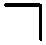 O2 Czech Republic a.s., se sídlem Za Brumlovkou 266/2, 140 22 Praha 4 - Michle, IČ 60193336, DIČ CZ60193336, zapsaná v Obchodním rejstříku Městského soudu v Praze, oddíl B, vložka 2322.Platnost Tiskopisu od 1.5. 2019ABCD1234Telefonní čísločíslo SIMTarifSpeciální nabídkaESN/IMEIDélka závazkuČVOPNěco navíc k Vašemu tarifuPříjmení, jméno, titul: Obchodní firma/název:Ulice:Číslo popisné / orientační:PSČ:Obec - městská část:Způsob platby |	| inkasem z bankovního účtu s limitem do:Kč|	| převodem z bankovního účtu | poukázkou typu A v hotovosti na poštěKč|	| převodem z bankovního účtu | poukázkou typu A v hotovosti na poštěPro platbu inkasem z účtu použijte příjmový	Číslo účtu / kod banky:	/účet Poskytovatele č. XXXXX	yPro platbu inkasem z účtu použijte příjmový	Číslo účtu / kod banky:	/účet Poskytovatele č. XXXXX	yza ÚčastníkaSouhlasím s podpisem tohoto dokumentu vlastnoručním digitálním podpisem.za O2 Czech Republic a.s.Jméno a příjmení:Jméno a příjmení:Datum a místo podpisu:Datum a místo podpisu:Podpis a razítko:Podpis a razítko (v případě podání žádosti na prodejním místě):za ÚčastníkaSouhlasím s podpisem tohoto dokumentu vlastnoručním digitálním podpisem.Jméno a příjmení:Datum a místo podpisu:Podpis a razítko: